План-конспект занятияпедагога дополнительного образованияКурушиной Наталии ЕвгеньевныОбъединение –коллектив современного танца «Импульс»Программа - «Современный танец».Группа – 01-78. Дата проведения: - 26.12.2022.Время проведения: 14:10Тема занятия: «Отработка техники движений. Танец хип-хоп» Цель занятия: Освоение правил техники танца хип-хоп, разучивания и отработки танцевальных движений танца.Рекомендуемый комплекс упражненийРазогрев:Посмотрите видео, повторяйте, делайте разогрев.https://www.youtube.com/watch?v=Scil2amUeooОсновная часть:Рекомендуемый музыкальный материал: Музыка с четким ритмом в стиле хип-хоп. (My Type)-Разучиваем движения: кач (groove) и шаги (степы):-TONE WOPДвижения ногами.Поставьте левую ногу вперед перед собой, но не широко — как будто вы просто сделали шаг.- «Закройте» стопы так, чтобы носки соединились, а пятки отдалились друг от друга. При этом колени тоже должны соединиться.- Затем «откройте» стопы, соединив пятки и отдалив носки.- Пока вы «закрываете» и «открываете» стопы, немного сгибайте ноги в коленях — так движение будет смотреться интереснее.- Далее поднимите правую ногу, согнув ее в колене, чтобы стопа оказалась примерно на уровне колена левой ноги.- Поставьте поднятую ногу на пол, немного поодаль от другой ноги.- «Закройте» стопы — носки должны соединиться, а пятки — отдалиться друг от друга. При этом колени тоже окажутся рядом друг с другом.- Теперь «откройте» стопы, соединяя пятки и отдаляя носки.Шаг можно делать в любую сторону — назад, в сторону или же вперед. Но для начала лучше двигаться только в одном направлении, чтобы разобраться в структуре движения.На счет «раз» делаем шаг, на счет «и» — «закрываем» стопы, на счет «два» — «открываем». При этом на счете «и два» мы немного ускоряемся, то есть сначала делаем шаг в обычном темпе, а «закрываем» и «открываем» стопы чуть быстрее.Для наглядности просмотрите видео: https://www.youtube.com/watch?v=TAS1ej7-AMA BROOKLYN DANCE (BK BOUNCE)слегка подпрыгнуть вверх и, приземлившись, мягко согнуть колени. Сделать так нужно несколько раз — чтобы почувствовать, что вы прыгаете, словно мячик, только плавно и мягко.Движения ногами- На счет «и» широко расставить ноги.- На счет «раз» скрестить их в небольшом прыжке.- На счет «и» поверните стопы внутрь, как вы это делали в движении tone wop, — носки и колени должны сближаться, а пятки, наоборот, отдаляться.- На счет «два» «откройте» стопы, повернув их в исходное положение.Выполняя движения ногами, не забывайте про тот «кач», о котором мы говорилиДля наглядности просмотрите видео: https://www.youtube.com/watch?v=aXe5wRuty8MHAPPY FEET-Примите основную стойку перед началом движения — поставьте ноги на ширине плеч и немного согните колени.- Разверните ноги носками влево. При этом левая нога должна быть на пятке, а правая — на носочке. Корпус немного повернут в сторону поворота.- Вернуться в ИП- Сделайте такой же поворот, только вправо — левая нога на носочке, а правая на стоит на пятке.- Снова развернитесь обратно, опустив полностью ступни на пол, и согните ноги в коленях, немного присев.- Теперь разверните стопы носками внутрь, поднявшись на носочки.- Снова опуститесь на ступни.- Приподнимитесь теперь на пятках, повернув ноги носками врозь.Движения рукамиДвижения руками могут быть самыми разными — здесь все зависит от вашей фантазии, но руки не должны быть слишком зажатыми. Двигайтесь так, как вам удобно.Для наглядности просмотрите видео: https://www.youtube.com/watch?v=bsAAN3jc-YgЗаключительная часть. Поперечный шпагат 1 минута  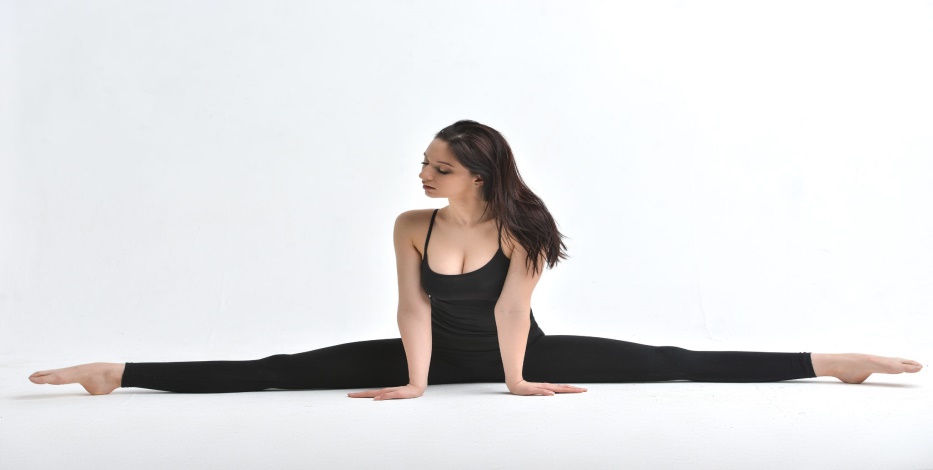 Продольный правый, левый шпагат по 1 минуте 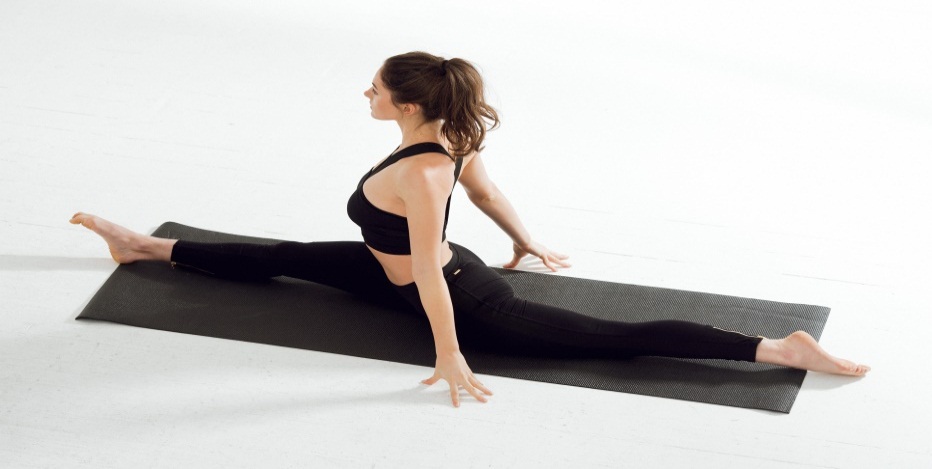 Домашнее задание: Повторение танцевальных комбинаций танца «Вспышка».Обратная связь:Фото самостоятельного выполнения задания отправлять на электронную почту metodistduz@mail.ru для педагога Курушиной Наталии Евгеньевны. 